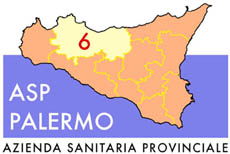 Sede legale: Via G. Cusmano, 24 – 90141  PALERMOC.F. e P. I.V.A.: 05841760829Dipartimento Risorse Umane, Sviluppo OrganizzativoE Affari GeneraliU.O.C. Gestione Giuridica e Sviluppo OrganizzativoU.O.S.  “Acquisizione risorse  umane”Via Pindemonte, 88 (Pad.23) - 90129 PalermoTelefono. 091/7033933 – FAX 091/7033951EMAIL:  concorsi@asppalermo.orgWEB www.asppalermo.orgAvviso pubblico del 20.10.2017In riferimento alla deliberazione n. 447 del 24.06.2013 avente ad oggetto: “ Criteri modalità di convocazione dei candidati aspiranti ad incarichi temporanei e/o di supplenza collocati nelle graduatorie disponibili” ed al relativo avviso pubblicato sulla GURS- Serie Speciale Concorsi- n. 11 del 27.09.2013 e GURI- IV Serie Speciale Concorsi ed Esami- n. 81 del 11.10.2013, sui quotidiani “ La Repubblica” e “ Giornale di Sicilia” del 16.10.2013, nonché presso l’Albo e sul sito aziendali, si comunica che questa Azienda deve procedere al conferimento dei seguenti incarichi a tempo determinato (sino al 31/12/2017, eventualmente rinnovabili nel rispetto delle Direttive dell’Assessorato Regionale della Salute)  presso la sede di lavoro segnata accanto:Dirigente Medico di Psichiatria: n. 1  incarico  c/o DSM DP NPIA-  Modulo Dipartimentale  8  Salute Mentale Corleone- Lercara n. 1 incarico c/o  DSM DP NPIA - Modulo Dipartimentale  9   Salute Mentale Partinico- Carini      I candidati interessati utilmente collocati nelle graduatorie di cui al presente avviso dovranno dare la propria disponibilità per   l’accettazione dell’incarico e/o supplenza entro le ore 14,00 di venerdì (del 27/10/2017) inoltrando la relativa istanza, esclusivamente come da modello Allegato “ 1”, all’indirizzo di posta certificata (concorsi@pec.asppalermo.org) o di posta elettronica: mobilita@asppalermo.org o a mezzo Fax- 0917033951.      Si rende noto che:Il presente avviso ai sensi della nota dell’Assessorato Regionale della Salute, Prot. n. 17984 del 26/02/2014,  è subordinato all’esito della procedura di comando in corso di espletamento; in applicazione della deliberazione n. 191 del 28.03.2013 avente ad oggetto:“ Determinazioni utilizzazione graduatorie per il conferimento di incarichi a tempo determinato di figure professionali dirigenziali e del comparto” prioritariamente sarà utilizzata la graduatoria del concorso pubblico di mobilità regionale ed interregionale ed in subordine quella del concorso pubblico a tempo indeterminato ed infine quella del concorso pubblico a tempo determinato;l’incarico sarà conferito nel rispetto dell’ordine di priorità delle citate graduatorie. Solo dopo l’esaurimento fino all’ultimo candidato della graduatoria del concorso a tempo determinato potrà ricominciarsi a conferire nuovi incarichi dal primo classificato dalla graduatoria di mobilità e seguenti;il candidato che dà la propria disponibilità per l’attribuzione dell’incarico e/o supplenza che non si presenta per la sottoscrizione del contratto individuale di lavoro nella data stabilita dall’ASP a seguito di apposita convocazione dovrà corrispondere alla Amministrazione a titolo di penale un’indennità pari a 15 giorni di retribuzione; Analogamente dovrà corrispondere detta penale il candidato che non assuma  servizio nella data stabilita nel contratto individualedi lavoro o dovesse rinunciare prima di prendere servizio, così come previsto dal Regolamento, approvato con deliberazione n. 726 del 30.07.2012 e s.m.i; Detta penale dovrà essere corrisposta mediante versamento sul c/c postale n. 19722909 intestato all’Azienda Sanitaria Provinciale di Palermo- Servizio Tesoreria- completa di causale di versamento;saranno archiviate le disponibilità formulate in modo difforme al citato modello Allegato “ 1”  ed inviate con modalità diverse da come suindicato, senza che gli interessati possono vantare alcun diritto e pretesa; non saranno prese in considerazione disponibilità che perverranno successivamente alla suddetta data ed orario (27/10/2017 ore 14,00), salvo i casi di assenza di altre disponibilità entro il predetto termine.La durata degli incarichi è fino al 31.12.2017, eventualmente rinnovabili nel rispetto delle Direttive dell’Assessorato Regionale della Salute,   significando che gli stessi potranno cessare anche prima di detta durata per assegnazione di personale a qualsiasi titolo ovvero per particolari esigenze dell’Azienda senza che gli interessati possano vantare alcun diritto o pretesa.             IL DIRETTORE  DELL’U.O.C.                                                        IL DIRETTORE DEL DIPARTIMENTO                                   F.to  Dr. Giuseppe Campisi                                                                   F.to  Dr. Sergio Consagra  II  Responsabili del procedimento: F.to  Dr.ssa Mangiaracina BrigidaAllegato “1”UTILIZZARE ESCLUSIVAMENTE IL PRESENTE FAC-SIMILE (SARANNO ARCHIVIATE ISTANZE FORMULATE IN MODO DIFFORMI ED INVIATE CON MODALITA’ DIVERSE DA QUELLE INDICATE NEL PRESENTE AVVISO)						        Al Dipartimento Risorse Umane, Sviluppo                                                                             Organizzativo e Affari Generali                                                                             ASP- PalermoOggetto: Disponibilità accettazione incarico a tempo determinato e/o supplenza.Il sottoscritto…………………………………………nato a …….…………….……….il ……..…… residente a …………………………………….. Via………………………….……………n. …………..C.F………………………………………………….  collocato nella graduatoria del concorso pubblico di ………………………………………………………………………………………………………………….. …………………………………………………………………………………………………………………………………………………………………………………………………………………………………………………………………………………………………………………………………………………………………………………………………………………………………………………………………………………..avendo preso visione dell’avviso del  20/10/2017  pubblicato sul sito internet di codesta Azienda,  comunica la propria disponibilità all’accettazione dell’incarico a tempo determinato e/o di supplenza di …………………………………………………………………………………………………..(indicare il profilo) presso la seguente sede: …………………………………………………………………………..………………………………..( indicare la sede e nel caso di più sedi indicare in ordine la preferenza).Il sottoscritto è consapevole che qualora non si dovesse presentare per la sottoscrizione del contratto individuale di lavoro nella data stabilita dall’ASP a seguito di apposita convocazione dovrà corrispondere alla Amministrazione a titolo di penale un’indennità pari a 15 giorni di  retribuzione; Analogamente, il sottoscritto dovrà corrispondere detta penale qualora non dovesse assumere  servizio nella data stabilita nel contratto individuale di lavoro o dovesse rinunciare prima di prendere servizio, così come previsto dal Regolamento, approvato con deliberazione n. 726 del 30.07.2012. e s.m.i. Detta penale verrà versata sul c/c postale n. 19722909 intestato all’Azienda Sanitaria Provinciale di Palermo- Servizio Tesoreria- completa di causale di versamento.Il sottoscritto fa presente di essere a conoscenza che ogni comunicazione relativa avverrà esclusivamente per email e/o telefonicamente ed a tal fine indica di seguito i relativi dati: email………………………………………………………………….- tel…………………………- cell. ………………………….......Allega documento di riconoscimento in corso di validità.Luogo e data                                                                                            Con Osservanza                                                                                                           __________________                                                                                                                   ( firma leggibile)                                            GRADUATORIE UTILIZZABILI                                                   Dirigente Medico di PsichiatriaSi rende noto che sarà utilizzata prioritariamente la graduatoria dell’avviso pubblico di mobilità regionale ed interregionale, approvata con deliberazione n. 1122 del 30.12.2011, in subordine sarà utilizzata  la graduatoria del concorso pubblico, per titoli, per il conferimento di  incarichi a tempo determinato approvata con delibera n. 157 del 13.10.2017.GRADUATORIA AVVISO PUBBLICO DI MOBILITA’ REGIONALE ED INTERREGIONALE, DIRIGENTE MEDICO DI PSICHIATRIA APPROVATA CON DELIBERAZIONE N. 1122 DEL 30.12.2011                                                            GRADUATORIA                                      approvata con deliberazione n. 157 del 13.10.2017(*) ammesso con riservaCOGNOME E NOMEDATA DI NASCIATA  ILPUNTEGGIOMOBILITA’NOTE1MARINO GIUSEPPE06.01.196712,617REGIONALEDI RUOLO2AMATO ANNA FLORA01.01.196211,22REGIONALEDI RUOLO3SALERNO ALBERTO17.10.195910,000REGIONALEDI RUOLO4LUCENTI  MARIO03.02.195910,000REGIONALEDI RUOLO5DUCI ADRIANA24.10.196512,825INTERREGIONALEDI RUOLO6GAROFALO GIORGIO04.05.197510,358INTERREGIONALE7DI BLASI LINDA13.06.19749,634INTERREGIONALE8GIASMMARRESI GIUSEPPINA22.06.19747,728INTERREGIONALE9PATERNITI ANGELA MARIA23.06.19757,225INTERREGIONALE10LANDI ARIANNA05.09.19795,935INTERREGIONALENNOMINATIVOData nascitapunteggionote1LI PUMA ANGELA13/05/197514,952PITTI GAETANO01/09/197214,653VICARI GAVIN13/03/197912,914TROVATO IGNAZIO DAVID11/12/197012,805BUTTICE' MARIA31/05/197112,516BELLAVIA CARMELA19/01/197612,517LA BUA MAURO18/05/197312,358FARINELLA CRISTINA29/12/198011,929D'ALESSANDRO ANTONINO18/08/197811,4110FILI  PIERCALOGERO15/05/198011,0011MISTRETTA CLAUDIA31/08/198210,5212MACALUSO ALESSANDRA19/03/19739,0313GIARDINA GIOVANNA08/02/19718,8014FUCA'  DANIELA24/09/19668,5415VIRGILIO PIETRO31/01/19768,2616FUCA' LAURA23/06/19827,9217GRASSIA ROBERTA12/11/19817,5118RENDA FRANCESCA30/08/19727,3419MENDOLA  GIOVANNA  MARIA  DELIZIA12/07/19777,2420RUMEO  MARIA VALENTINA06/05/19806,7721MARRAFFA LETIZIA18/02/19646,05*22MESSINA VINCENZO08/11/19615,90*23CHIFARI SABRINA29/05/19665,8324GRILLO GRAZIELLA BIAGINA12/10/19835,7225INGA FIAMMETTA17/09/19755,45*26ZAMMATARO DACIA20/04/19775,4027BAIAMONTE VALENTINA31/03/19785,2928CATALANO ROSALIA12/04/19665,0829POMAR MARTA28/12/19804,8230MARINO MONICA12/09/19834,5231GAMBARDELLA NICOLA02/06/19814,4832CALLARI ANTONIO27/12/19824,3233INGUAGGIATO MARIO12/08/19794,2934TONA RENATO16/11/19764,2135ARCIDIACONO ELEONORA28/10/19814,1236MONACO CLAUDIA FRANCESCA26/10/19833,8237DAZZO MARIANTONIA07/04/19823,6338PROSSIMO GIUSEPPA11/09/19783,4839MESSINA MARCO04/04/19813,1640GENOVESE MASSIMILIANO29/07/19733,0141LUCA MARIA30/09/19873,0042CURRO' VERONICA31/12/19862,9043LUBRANO ALESSANDRO13/03/19842,8344TRIOLO GIOVANNI BATTISTA12/06/19852,8145ALABASTRO VIRGINIA21/05/19832,7246INGRASCIOTTA ALESSANDRA18/12/19832,7147TRAPOLINO GIOVANNI05/06/19852,6348MESSINA ANTONINO17/04/19822,56*49CANNIZZO CHIARA25/06/19832,5450LICATA MONICA10/03/19852,50Precede per età51COTTONE MARIELLA13/11/19832,5052LANZA GIULIA29/02/19842,1253CIPRESSO CLAUDIO25/11/19832,0054DE SANTIS CHARLOTTE LUNA ALICE20/01/19850,40Precede per età55CORDOVA FRANCESCA12/01/19850,40*56PERNACI CHIARA11/09/19830,22